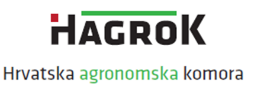 ZAHTJEV
ZA UPIS U POPIS OVLAŠTENIH AGRONOMAZaokružiZahtjev za upis u Popis ovlaštenih agronoma podnosim u skladu s člankom 20. Zakona o Hrvatskoj agronomskoj komori (u daljnjem tekstu: Zakona), a radi ispunjavanja uvjeta iz članka 22. Zakona uz zahtjev se prilažu dokazi iz članka 3. stavka 3. Pravilnika o izdavanju, obnavljanju i oduzimanju ovlaštenja za agronome za obavljanje poslova privatne savjetodavne agronomske službe te o uvjetima, sadržaju i načinu polaganja stručnih ispita (u daljnjem tekstu: Pravilnika).Zahtjev za upis u Popis ovlaštenih agronoma podnosim u skladu s člankom 27. stavja 1. Zakona, a radi ispunjavanja uvjeta iz članka 22. Zakona uz zahtjev se prilažu dokazi iz članka 3. stavka 3. Pravilnika.Zahtjev za upis u Popis ovlaštenih agronoma podnosim u skladu s člankom 42. Zakona, a radi ispunjavanja uvjeta iz članka 22. Zakona uz zahtjev se prilažu dokazi iz članka 3. stavka 3. pravilnika.Mjesto i datum:											Potpis:MOLIMO POPUNJENI ZAHTJEV POSLATI na  Hrvatska agronomska komora, Svetošimunska 25, Zagreb (Stručna služba komore za Odbor za upis) poštom, faksom ili e-mailom, BROJ ISKAZNICE   Upisuje HAGROK 1.OIB (osobni identifikacijski broj) 2.IME 3.PREZIME 4.IME OCA (roditelja) 5.PREZIME ROĐENJA (ukoliko je različito od 3.) 6.DATUM ROĐENJA (dd.mm.yyyy.) 7.ZEMLJA  ROĐENJA (država) 8.ADRESA STANOVANJA ADRESA STANOVANJA 9.POŠTANSKI BROJ i MJESTO 10.ULICA i KUĆNI BROJ 11.TELEFON/MOBITEL 12.E-MAIL 13.ŽUPANIJA STANOVANJA PODACI O STEČENOJ KVALIFIKACIJI (završenom studiju) PODACI O STEČENOJ KVALIFIKACIJI (završenom studiju) PODACI O STEČENOJ KVALIFIKACIJI (završenom studiju) 14.Puni naziv zvanja (upisati završni studij)14.sveučilišni diplomski studiji; specijalistički diplomski stručni studiji; poslijediplomski specijalistički studiji; poslijediplomski znanstveni magistarski studiji; poslijediplomski sveučilišni (doktorski) studiji; obrana doktorske disertacije izvan studija i s njom izjednačeni akademski i stručni naziv izbiotehničkih znanosti, poljoprivredne struke ili kvalifikacija stečena u inozemstvu 15.STEČENA KVALIFIKACIJA ZNANSTVENO POLJE – GRANA: (upisati oznaku iz stupca 3. Priloga 3.)  16.Naziv ustanove na kom je završen studij 17.DATUM ZAVRŠETKA  studija (ili godina) 18.Poznavanje  STRANIH JEZIKA (upisati jezik) PODACI O ZAPOSLENJU I RADU U STRUCI PODACI O ZAPOSLENJU I RADU U STRUCI PODACI O ZAPOSLENJU I RADU U STRUCI 19.DATUM ZAPOSLENJA u struci 20.Godine staža u struci 21.SADAŠNJE stanje zaposlenja (zaokruži) ZAPOSLEN □      NEZAPOSLEN □  Upis u popis ovlaštenih agronoma za stručne i savjetodavne poslove iz područja poljoprivredeUpis u popis ovlaštenih agronoma za stručne i savjetodavne poslove iz područja poljoprivredeUpis u popis ovlaštenih agronoma za stručne i savjetodavne poslove iz područja poljoprivrede22.Zatraženo područje ovlaštenja za stručne i savjetodavne poslove iz područja poljoprivrede(upisati brojčanu oznaku iz Priloga 3. stupac 1.) 